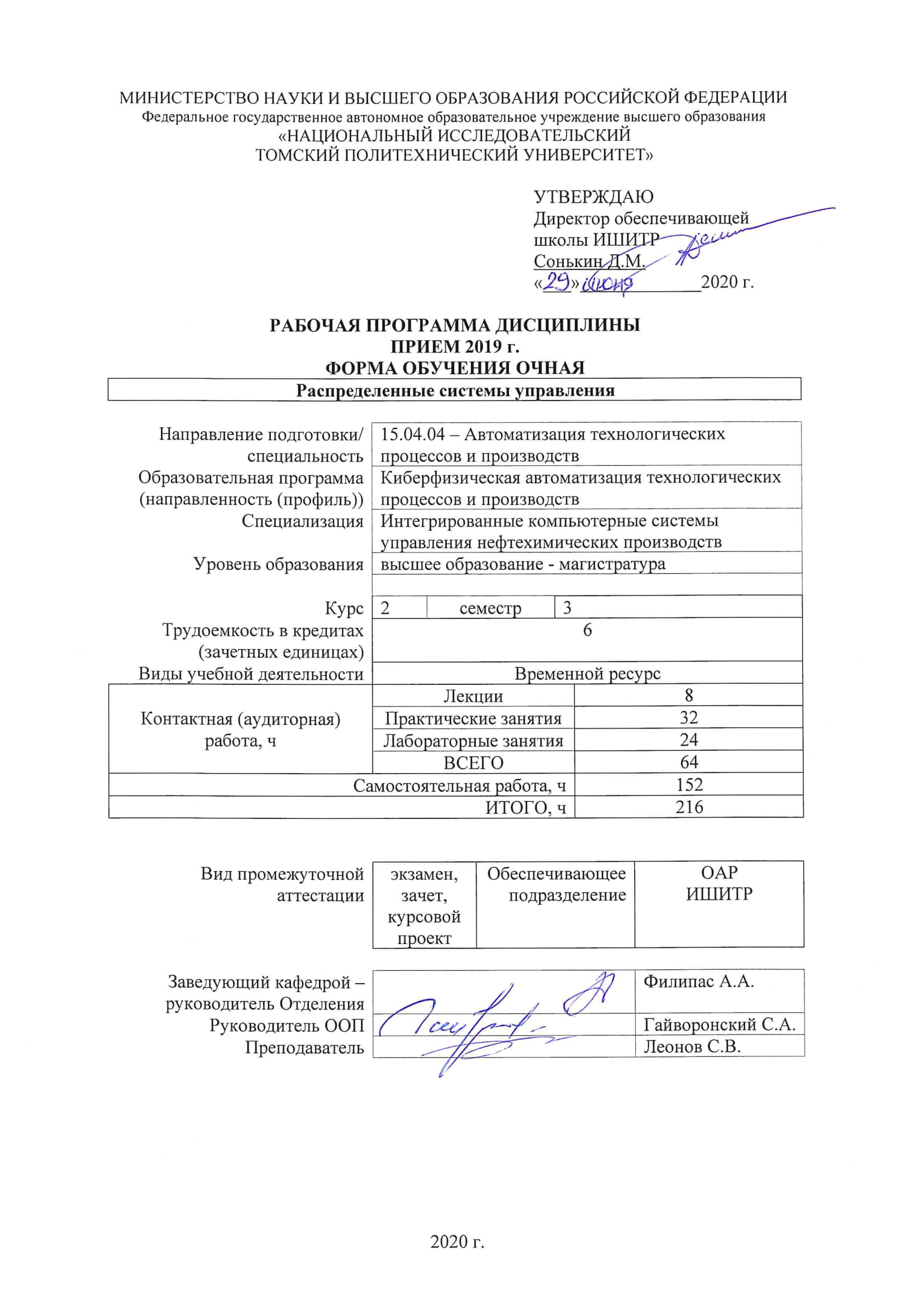 1. Цели освоения дисциплиныЦелями освоения дисциплины является формирование у обучающихся определенного ООП (п. 5. Общей характеристики ООП) состава компетенций для подготовки к профессиональной деятельности.2. Место дисциплины (модуля) в структуре ООПДисциплина относится к вариативной части Блока 1 учебного плана образовательной программы.3. Планируемые результаты обучения по дисциплинеПосле успешного освоения дисциплины будут сформированы результаты обучения:Оценочные мероприятия текущего контроля и промежуточной аттестации представлены в календарном рейтинг-плане дисциплины.4. Структура и содержание дисциплиныОсновные виды учебной деятельностиСодержание разделов дисциплины:Раздел 1. Основы распределенных систем управленияОсобенности распределенных систем. Сервисы, роли и архитектурные стили. Сервисно-ориентированная архитектура. Особенности проектирования распределенных систем
Темы лекций:
1. Понятие распределенной системы. Параллельные и распределенные системы
2. Архитектурные особенности. Дизайн масштабируемых распределенных систем

Темы практических занятий:
1. Особенности распределенных систем
2. Сервисы, роли и архитектурные стили
3. Сервисно-ориентированная архитектура
4. Особенности проектирования распределенных систем

Темы лабораторных работ:
1. Клиент-сервер
2. Сервисно-ориентированная архитектура
3. Особенности проектирования распределенных систем

Раздел 2. Проектирование распределенной системы управленияСтандарт МЭК 61499. Модель программного приложения. Модель физического устройства. Модель ресурса. Модель распределенной системы. Архитектура системы с общей шиной. Модель распределенной системы
Темы лекций:
1. Модель распределенной системы
2. Модель физического устройства. Модель ресурса

Темы практических занятий:
1. Стандарт МЭК 61499
2. Модель программного приложения
3. Архитектура системы с общей шиной
4. Модель распределенной системы

Темы лабораторных работ:
1. Стандарт МЭК 61499
2. Архитектура системы с общей шиной
3. Модель распределенной системы

5. Организация самостоятельной работы студентовСамостоятельная работа студентов при изучении дисциплины (модуля) предусмотрена в следующих видах и формах:- Работа с лекционным материалом, поиск и обзор литературы и электронных источников информации по индивидуально заданной проблеме курса
- Изучение тем, вынесенных на самостоятельную проработку
- Поиск, анализ, структурирование и презентация информации
- Выполнение домашних заданий, расчетно-графических работ и домашних контрольных работ
- Подготовка к лабораторным работам, к практическим и семинарским занятиям
- Выполнение курсовой работы или проекта, работа над междисциплинарным проектом
- Анализ научных публикаций по заранее определенной преподавателем теме
- Подготовка к оценивающим мероприятиям
6. Учебно-методическое и информационное обеспечение дисциплины 6.1. Учебно-методическое обеспечениеОсновная литература
1. Бабичев, С. Л. Распределенные системы: учебное пособие для вузов / С. Л. Бабичев, К. А. Коньков. — Москва: Издательство Юрайт, 2019 — 507 с.
6.2. Информационное и программное обеспечениеInternet-ресурсы (в т.ч. в среде LMS MOODLE и др. образовательные и библиотечные ресурсы):1. [Электронный ресурс] Электронная библиотечная система «Лань». – Режим доступа: URL. – https://e.lanbook.com/2. [Электронный ресурс] Электронная библиотечная система «Консультант студента» – Режим доступа: URL. – http://www.studentlibrary.ru/3. [Электронный ресурс] Электронная библиотечная система «Юрайт» – Режим доступа: URL. – http://www.studentlibrary.ru/4. [Электронный ресурс] Электронная библиотечная система «Znanium» – Режим доступа: URL. – http://znanium.com/Лицензионное программное обеспечение (в соответствии с Перечнем лицензионного программного обеспечения ТПУ):1. Microsoft Windows
2. Microsoft Word
3. MySQL Server
4. MySQL Client5. CodeSys  v.2.3, компания 3S-Smart Software Solutions GmbH
6. CodeSys  v.3.5, компания 3S-Smart Software Solutions GmbH
7. TIA Portal v.15, компания Siemens
8. MatLab, компания  The MathWorks7. Особые требования к материально-техническому обеспечению дисциплины 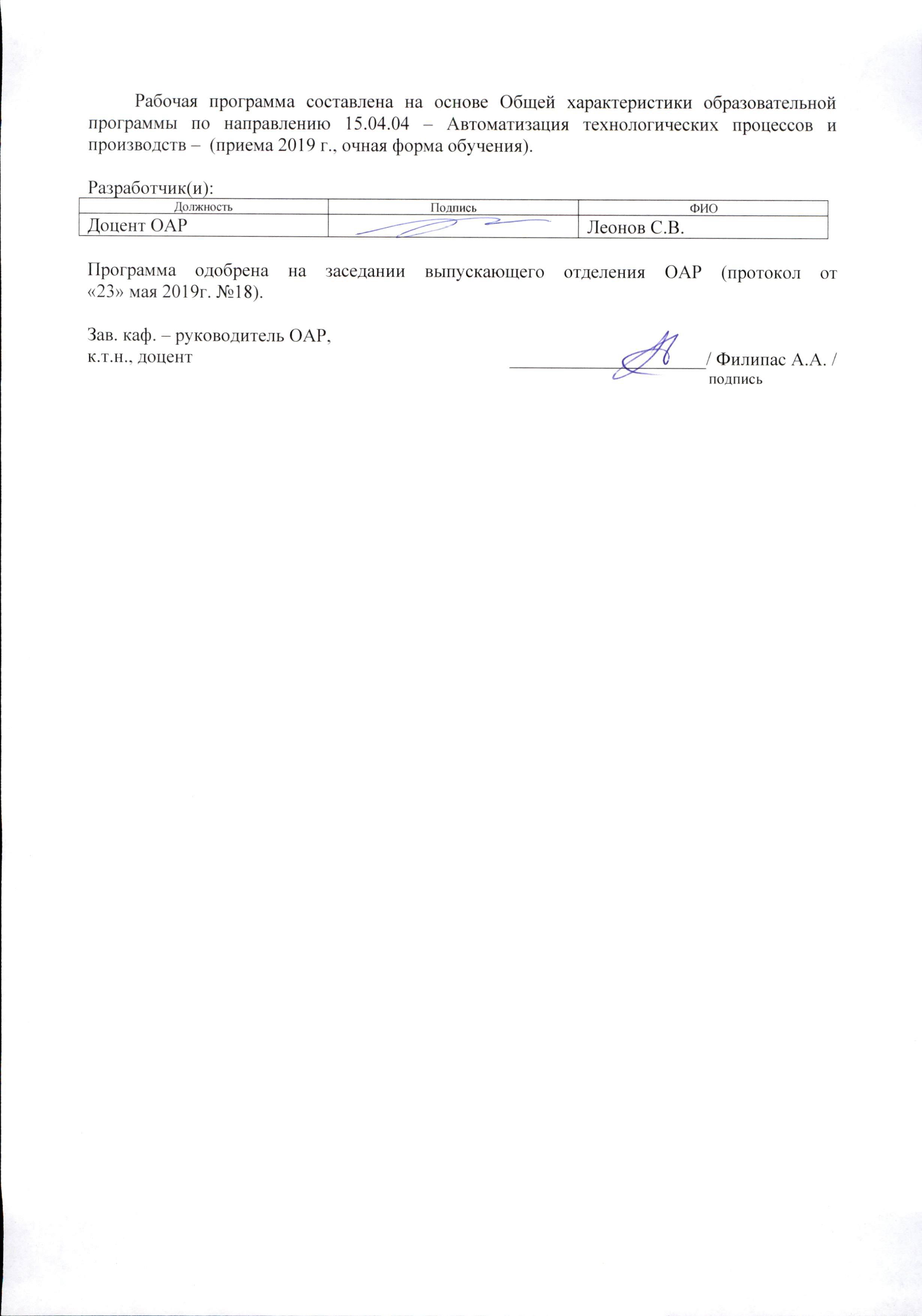 Лист изменений рабочей программы дисциплины:Код компетенцииНаименование компетенцииСоставляющие результатов освоения (дескрипторы компетенции)Составляющие результатов освоения (дескрипторы компетенции)Код компетенцииНаименование компетенцииКодНаименованиеПК(У)-2способность проводить патентные исследования с целью обеспечения патентной чистоты и патентоспособности новых проектных решений и определения показателей технического уровня проектируемой продукции, автоматизированных и автоматических технологических процессов и производств, средств их технического и аппаратно-программного обеспеченияПК(У)-2.В3методы автоматизации технологических процессов и производств; методы планирования, обеспечения, оценки и автоматизированного управления качеством на всех этапах жизненного цикла продукции ПК(У)-2способность проводить патентные исследования с целью обеспечения патентной чистоты и патентоспособности новых проектных решений и определения показателей технического уровня проектируемой продукции, автоматизированных и автоматических технологических процессов и производств, средств их технического и аппаратно-программного обеспеченияПК(У)-2.У3использовать источники знаний и данных для автоматизации технологических процессов и производств ПК(У)-2способность проводить патентные исследования с целью обеспечения патентной чистоты и патентоспособности новых проектных решений и определения показателей технического уровня проектируемой продукции, автоматизированных и автоматических технологических процессов и производств, средств их технического и аппаратно-программного обеспеченияПК(У)-2.З3механизмы поиска и использования источников знаний и данных для автоматизации технологических процессов и производствПК(У)-4способность разрабатывать эскизные, технические и рабочие проекты автоматизированных и автоматических производств различного технологического и отраслевого назначения, технических средств и систем автоматизации управления, контроля, диагностики и испытаний, систем управления жизненным циклом продукции и ее качеством с использованием современных средств автоматизации проектирования, отечественного и зарубежного опыта разработки конкурентоспособной продукции, проводить технические расчеты по проектам, технико-экономический и функционально-стоимостной анализ эффективности проектов, оценивать их инновационный потенциал и рискиПК(У)-4.В2выполнения проектно-конструкторской работы в области киберфизических систем ПК(У)-4способность разрабатывать эскизные, технические и рабочие проекты автоматизированных и автоматических производств различного технологического и отраслевого назначения, технических средств и систем автоматизации управления, контроля, диагностики и испытаний, систем управления жизненным циклом продукции и ее качеством с использованием современных средств автоматизации проектирования, отечественного и зарубежного опыта разработки конкурентоспособной продукции, проводить технические расчеты по проектам, технико-экономический и функционально-стоимостной анализ эффективности проектов, оценивать их инновационный потенциал и рискиПК(У)-4.У2способен управлять проектом на всех этапах его жизненного цикла, создание, сопровождение и утилизация киберфизических систем ПК(У)-4способность разрабатывать эскизные, технические и рабочие проекты автоматизированных и автоматических производств различного технологического и отраслевого назначения, технических средств и систем автоматизации управления, контроля, диагностики и испытаний, систем управления жизненным циклом продукции и ее качеством с использованием современных средств автоматизации проектирования, отечественного и зарубежного опыта разработки конкурентоспособной продукции, проводить технические расчеты по проектам, технико-экономический и функционально-стоимостной анализ эффективности проектов, оценивать их инновационный потенциал и рискиПК(У)-4.З2области знаний PMBOK (Project Management Body of Knowledge), основные структуры и принципы построения киберфизических систем Планируемые результаты обучения по дисциплинеПланируемые результаты обучения по дисциплинеКомпетенцииКодНаименованиеКомпетенцииРД-1Знание механизмов поиска и использования источников знаний и данных для автоматизации технологических процессов и производствПК(У)-4РД-2Умение использовать источники знаний и данных для автоматизации технологических процессов и производствПК(У)-2РД-3Знание автоматических систем для решения задач отраслей промышленности, где применяются системы регулирования, контроля и управления технологическим процессомПК(У)-4РД-4Умение проектировать автоматические системы для решения задач отраслей промышленности, где применяются системы регулирования, контроля и управления технологическим процессом,ПК(У)-2Разделы дисциплиныФормируемый результат обучения по дисциплинеВиды учебной деятельностиОбъем времени, ч.Раздел 1. Основы распределенных систем управленияРД-1, РД-2, РД-3, РД-4Лекции4Раздел 1. Основы распределенных систем управленияРД-1, РД-2, РД-3, РД-4Практические занятия16Раздел 1. Основы распределенных систем управленияРД-1, РД-2, РД-3, РД-4Лабораторные занятия12Раздел 1. Основы распределенных систем управленияРД-1, РД-2, РД-3, РД-4Самостоятельная работа76Раздел 2. Проектирование распределенной системы управленияРД-3, РД-4, РД-2Лекции4Раздел 2. Проектирование распределенной системы управленияРД-3, РД-4, РД-2Практические занятия16Раздел 2. Проектирование распределенной системы управленияРД-3, РД-4, РД-2Лабораторные занятия12Раздел 2. Проектирование распределенной системы управленияРД-3, РД-4, РД-2Самостоятельная работа76№Наименование специальных помещенийНаименование оборудования1Аудитория для проведения учебных занятий всех типов, курсового проектирования, консультаций, текущего контроля и промежуточной аттестации  Учебный корпус № 10, 107, 634028 РФ, Томская обл., г.Томск, пр-кт Ленина, д.2Компьютер - 1 шт.;Проекторы - 2 шт.  Стул - 16 шт.;2Аудитория для проведения учебных занятий всех типов, курсового проектирования, консультаций, текущего контроля и промежуточной аттестации  Учебный корпус № 10, 220, 634028 РФ, Томская обл., г.Томск, пр-кт Ленина, д.2Компьютер - 1 шт.;Проекторы - 1 шт.  Парта - 28 шт.;Стол для преподавателя - 2 шт.;3Аудитория для проведения учебных занятий всех типов, курсового проектирования, консультаций, текущего контроля и промежуточной аттестации  Учебный корпус № 10, 415, 634028 РФ, Томская обл., г.Томск, пр-кт Ленина, д.2Компьютер - 1 шт.;Проекторы - 1 шт. Макет космического аппарата ГЛОНАСС-К в масштабе 1:10 - 1 шт.;Макет космического аппарата МОЛНИЯ в масштабе 1:10 - 1 шт.;Макет космического аппарата ЛУЧ в масштабе 1:10 - 1 шт.; Доска аудиторная настенная - 1 шт.;Шкаф для одежды - 1 шт.;Шкаф для документов - 4 шт.;Тумба подкатная - 5 шт.;Стул - 30 шт.;Стол лабораторный - 5 шт.;Стол для преподавателя - 1 шт.;Стол аудиторный - 16 шт.;Кресло - 1 шт.;4Аудитория для проведения учебных занятий всех типов, курсового проектирования, консультаций, текущего контроля и промежуточной аттестации (научная лаборатория)  Учебный корпус № 10, 101А, 634028 РФ, Томская обл., г.Томск, пр-кт Ленина, д.2 Комплект Робот DARwln-OP Deluxe Edition - 1 шт.;Учебная система Robotino - 1 шт.;Осциллограф OWON SDS 7102V - 1 шт.;Человекоподобный робот ROBOTIS-OP 2 - 3 шт.;Мобильный робот LEGO MINDSTORMS NXT 2.0 - 1 шт.;Мультиметр MS8240B - 2 шт.;Робот BioLoid Comprehensive - 1 шт.;Робототехнический набор-конструктор Bioloid Premium Kit - 2 шт.;Робототехнический образовательный комплекс - 1 шт.; Стол аудиторный - 1 шт.;Шкаф для документов - 2 шт.;Тумба стационарная - 1 шт.;Тумба подкатная - 1 шт.;Стол компьютерный - 46 шт.;5Аудитория для проведения учебных занятий всех типов, курсового проектирования, консультаций, текущего контроля и промежуточной аттестации (учебная лаборатория)  Учебный корпус № 10, 103, 634028 РФ, Томская обл., г.Томск, пр-кт Ленина, д.2Компьютер - 5 шт.;Проекторы - 1 шт. Стенд "Современные средства автоматизации" - 1 шт.;Демо система Екш-ПЗ для демонстрации и обучения - 1 шт.;Унифицированный аппаратно-программный стенд - 1 шт.;Демо система Foxboro Evo для демонстрации и обучения - 1 шт.; Кресло - 1 шт.;Тумба стационарная - 3 шт.;Стул - 2 шт.;Парта - 2 шт.;6Аудитория для проведения учебных занятий всех типов, курсового проектирования, консультаций, текущего контроля и промежуточной аттестации (компьютерный класс)  Учебный корпус № 10, 106, 634028 РФ, Томская обл., г.Томск, пр-кт Ленина, д.2Компьютер - 9 шт. Информационный стенд № 1 - DKC "Алюминиевые кабельные каналы" - 1 шт.;,Источник питания NES-100-12 - 1 шт.;Специализированный учебно-научный комплекс интегрированных компьютерных систем - 1 шт.;Стенд № 6 "Металлокорпуса для электрощитов" - 1 шт.;Стенд № 5 "Силовое оборудование и кнопки" - 1 шт.;Стенд № 2 "Клеммное обеспечение автоматизированных систем" - 1 шт.;Стенд № 4 "Коммутационная модульная аппаратура (EKF electronica) - 1 шт.;Стенд № 3 "Силовые автоматические выключатели (EKF) - 1 шт.; Кресло - 14 шт.;Тумба стационарная - 2 шт.;Стул - 7 шт.;Стол аудиторный - 15 шт.;7Аудитория для проведения учебных занятий всех типов, курсового проектирования, консультаций, текущего контроля и промежуточной аттестации (компьютерный класс)  Учебный корпус № 10, 108, 634028 РФ, Томская обл., г.Томск, пр-кт Ленина, д.2Компьютер - 15 шт. Учебный комплект на базе промыш.микропроцессорного контроллера Simatic S7--200 - 1 шт.; Доска аудиторная настенная - 1 шт.;Стол аудиторный - 24 шт.;8Аудитория для проведения учебных занятий всех типов, курсового проектирования, консультаций, текущего контроля и промежуточной аттестации (компьютерный класс)  Учебный корпус № 10, 109, 634028 РФ, Томская обл., г.Томск, пр-кт Ленина, д.2Компьютер - 15 шт.  Доска аудиторная настенная - 1 шт.;Стол аудиторный - 6 шт.;Учебный годСодержание /изменениеОбсуждено на заседании ОАР (протокол)